Découverte du mondeMS         Découvrir les formes et les grandeurs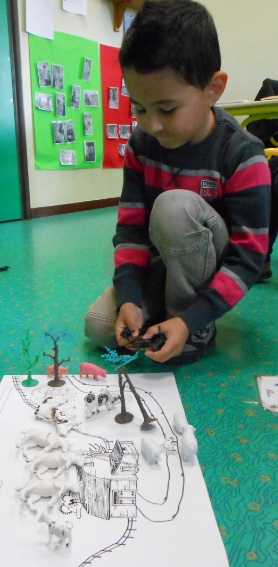 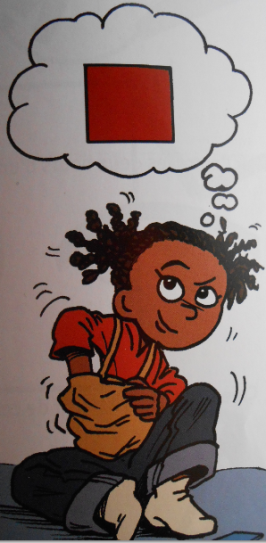 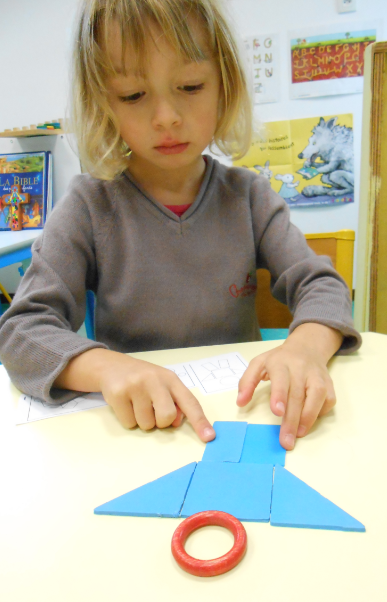 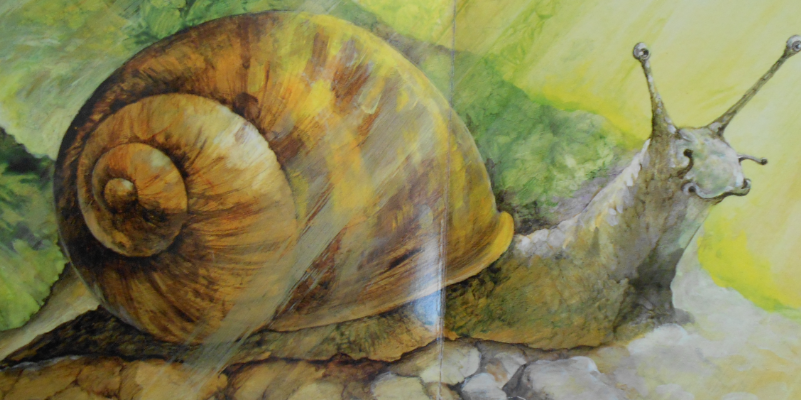 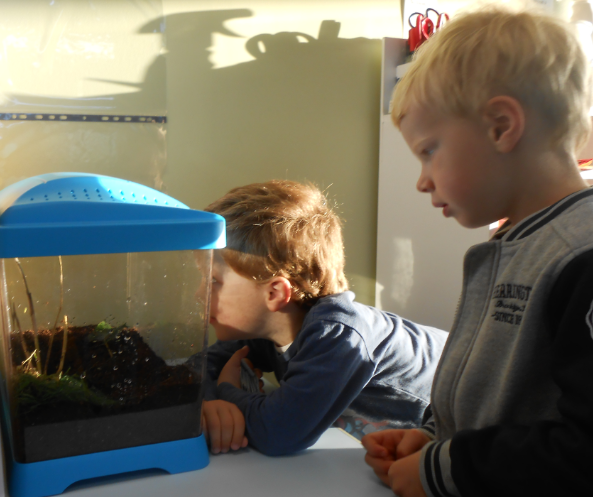 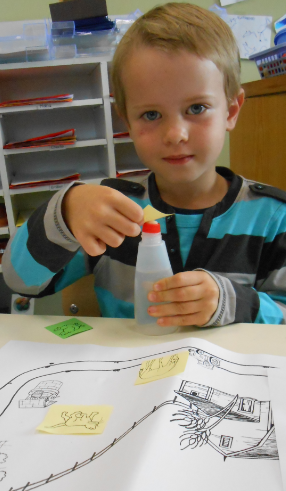 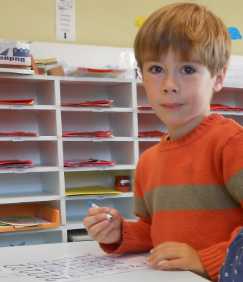 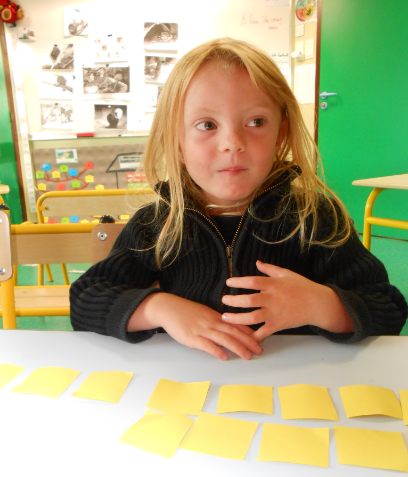 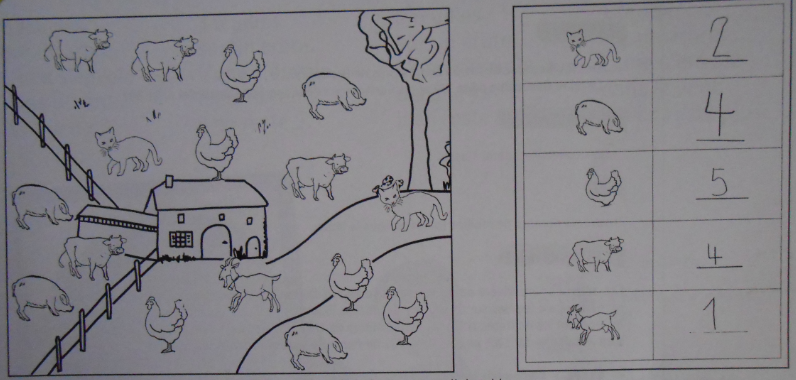 